Договор №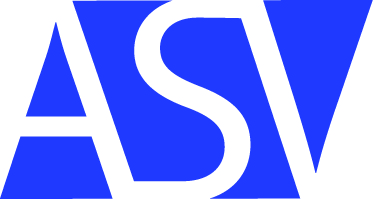 г.Москва  от                   Общество с ограниченной ответственностью ТД АСВ именуемый в дальнейшем «Поставщик» в лице генерального директора Нефедова Дмитрия Игоревича, действующего на основании устава, с одной стороны, и _________________________________________________, именуемый в дальнейшем «Покупатель», в лице _______________________________________, действующего на основании _____________________________________________, с другой стороны, заключили договор о нижеследующем:1.      Предмет договора1.1. «Поставщик» обязуется передать в собственность Покупателя, а Покупатель принять и оплатить продукцию (далее по тексту – товар) в порядке и на условиях, предусмотренных настоящим Договором.1.2.  Наименование, ассортимент,  качество, количество, цена товара, срок и порядок оплаты товара, срок и способ поставки товара, срок выборки товара, реквизиты грузополучателя и грузоотправителя и иные условия определяются в согласованных сторонами Спецификациях (далее по тексту – Спецификация), который с момента подписания Сторонами, являются неотъемлемой частью настоящего договора;1.3. Счет на предоплату (далее по тексту – Счет), направленный Поставщиком Покупателю в рамках настоящего договора (если в Счете имеется ссылка на номер и дату настоящего договора), не являются новой офертой. Оплата Покупателем данного счета подтверждает факт согласования Сторонами существенных условий настоящего договора. Оплаченный Счет является неотъемлемой частью настоящего Договора2. Порядок и условия поставки2.1. Изготовление и поставка продукции производится партиями, согласно условиям Спецификаций, при условии соблюдения оплаты продукции согласно п.4.2.2.2. Поставка Товара осуществляется путем самовывоза Товара Покупателем со склада Поставщика. В случае если от имени Покупателя действует представитель по доверенности, то такой представитель предоставляет доверенность в оригинальном экземпляре, по форме М-2, с подписью руководителя, заверенной печатью организации.2.3. По согласованию сторон поставка Товара может производиться через транспортную компанию, при наличии у Поставщика возможности передать Товар транспортной компании, указанной Покупателем. Согласование происходит в следующем порядке: Покупатель в заявке на приобретение Товара указывает транспортную компанию, через которую будет осуществляться данная поставка, Поставщик в устной форме согласовывает использование данной транспортной компании. Услуги транспортной компании оплачивает Покупатель.3. Качество и комплектность продукции3.1. Выборка (самовывоз) товара производится представителем Покупателя или Грузополучателя при наличии надлежаще оформленной доверенности на получение товара с соблюдением требований по ее оформлению, установленных законодательством РФ.3.1.1. При поставке товара на условиях выборки (самовывоз) Покупатель или Грузополучатель обязаны осуществить приемку по количеству и качеству (методом внешнего осмотра по дефектам: «коррозия металлических поверхностей», «механические повреждения») в момент выборки на складе Поставщика (Грузоотправителя). Представитель Покупателя или Грузополучателя обязан проверить соответствие товара сведениям, указанным в товарной накладной, осмотреть, проверить количество, качество и ассортимент товара. Товар считается принятым по количеству, качеству и ассортименту после подписания представителем Покупателя товарной накладной.3.1.2. При обнаружении несоответствия количества и/или качества товара представитель Покупателя или Грузополучателя обязан на месте сообщить о них представителю Поставщика. В случае подтверждения факта несоответствия качества и/или количества принимаемого товара Сторон согласовывают порядок и срок устранения несоответствий. При отсутствии претензий по количеству и качеству на стадии выборки товара на складе Поставщика/Грузоотправителя Покупатель лишается права в дальнейшем ссылаться на несоответствия товара по количеству и качеству.4. Цена, сроки и порядок расчётов4.1. Оплата товара по  настоящему договору производится на условиях предоплаты товара. Условия оплаты (срок и порядок), размер предоплаты указываются в Спецификации и/или Счете. Если срок оплаты продукции в Спецификации и/или Счете не установлен, Покупатель оплачивает товар в порядке 100% предварительной предоплаты в течение 5 (пяти) банковских дней с момента подписания сторонами Спецификации.4.2. Цены на продукцию устанавливаются договорные и указываются в Спецификации и/или Счете, являющейся неотъемлемой частью настоящего Договора. 4.3. Расчёты за продукцию производятся на основании выставленного счета. Счёт подлежит оплате в течение 5 (пяти) дней с момента направления счёта «Покупателю». Неоплаченная продукция отгрузке и поставке не подлежит и недопоставкой не считается.4.4. Сверка взаиморасчетов осуществляется по требованию одной из сторон, но не реже чем 1 раз в квартал, путем составления двухсторонних актов за подписями уполномоченных лиц обеих сторон, скреплённых печатями.5. Ответственность сторон5.1. За неисполнение договорных обязательств стороны несут ответственность в соответствии с действующим законодательством РФ.5.2. Все споры и разногласия, возникшие при исполнении условий настоящего Договора, разрешается сторонами путём переговоров. В случае не достижения согласия спор передаётся на рассмотрение Арбитражного суда г. Москвы.5.3. Сторонами настоящего Договора установлен обязательный претензионный досудебный порядок урегулирования споров. Претензия должна быть рассмотрена и ответ на претензию должен быть направлен стороне, её направившей, в течении 30 дней с момента её получения.5.4. В случае нарушения «Покупателем» сроков оплаты, указанных в п.4.2., «Покупатель» обязан уплатить по требованию «Поставщика» пеню в размере 0,1% за каждый день просрочки от стоимости согласованной в спецификации к поставке, но неоплаченной продукции.6. Форс-мажор6.1. При наступлении форс-мажорных обстоятельств договаривающиеся Стороны освобождаются от своих обязательств до их окончании, если Сторона, для которой они наступили, в течении 5 (пяти) дней в письменной форме уведомляет другую Сторону о причинах невыполнения договора с предоставлением подтверждающих документов, заверенных Торгово-промышленной палатой. Под форс-мажорными обстоятельствами следует понимать обстоятельства непреодолимой силы или чрезвычайного характера, которые стороны не могли предвидеть, в частности: землетрясение, наводнение, пожары, стихийные бедствия, запретительные действия властей, военные действия, забастовки, кроме как на предприятиях договаривающихся сторон.6.2. В этом случае Договор считается продлённым на период форс-мажорных обстоятельств.6.3. В случае продления форс-мажорных обстоятельств свыше 3 (трёх) месяцев, любая Сторона вправе в одностороннем порядке расторгнуть договор без возмещения другой стороне убытков.7. Срок действия договора и прочие условия7.1. Настоящий договор составлен в двух экземплярах, имеющих одинаковую юридическую силу. По одному для каждой из Сторон, вступает в силу с момента подписания и действует до 31 декабря  2016г., а в части взаимных расчетов между Сторонами - до полного выполнения сторонами договорных обязательств. В случае, если ни одна из Сторон за 30 дней до истечения срока действия Договора письменно не уведомит другую Сторону о расторжении Договора, то настоящий Договор считается продленным на каждый последующий календарный год на тех же условиях.7.2. Все изменения и дополнения к настоящему Договору действительны и  являются неотъемлемой частью настоящего Договора, если они составлены в письменной форме и подписаны обеими Сторонами.7.3. Для оперативного выполнения условий Договора допускается обмен документами по электронной почте с обязательным визированием обеими Сторонами каждой страницы документа, с последующим представлением оригиналов. Документы (за исключением накладных и доверенностей на получение товарно-материальных ценностей), передаваемые Сторонами посредством факсимильной связи, электронной почтой  имеют юридическую силу до получения оригиналов.7.4. Покупатель с оформленным с его стороны Договором обязан предоставить документы, подтверждающие его юридический статус (оригинал выписки из единого государственного реестра юридических лиц, заверенный соответствующим налоговым органом, сроком выдачи не более 10 календарных дней до даты заключения настоящего Договора) и полномочий лица, подписавшего Договор и Спецификации (отгрузные разнарядки).7.5. Уступка Покупателем прав (требований) по настоящему Договору другому лицу допускается только с письменного согласия Поставщика.7.6. В случаях, не предусмотренных условиями настоящего Договора, Стороны руководствуются действующим законодательством Российской Федерации. 8. Почтовые и платежные реквизитыПриложение 1.Спецификация №01 от 20 Мая 2016 г.к Договору поставки № 111 от 20 Мая  2016 г.Таблица поставки.Общая сумма по Спецификации №01 от XX XXXXX . к Договору поставки № NNN от XX XXXXX . составляет XXXX,00 (прописью) рублей 00 копеек, в том числе НДС 18% - ХХХХ,ХХ руб. «Поставщик»«Покупатель»Общество с ограниченной ответственностью  «ТД АСВ»121108  г.Москва ул. Кастанаевская д.42АИНН 7731288563Р/с 40702810700000069655в ВТБ 24 (ПАО) г.МоскваК/с 30101810100000000716БИК 044525716ОКПО 46866360ОГРН 1157746687713Тел. 7(499)753-98-49Sales@td-asv.ru Генеральный директорООО ТД «АСВ»Генеральный директорООО ТД «АСВ»Генеральный директорООО «XXXXX»Генеральный директорООО «XXXXX»Д.И.Нефедов XXXXXXМ.П.М.П.Поставщик:ООО ТД «АСВ», г.Москва.Покупатель:ООО «XXXXXX», г.XXXXX.Условия оплаты:10% предоплата, оставшиеся 90% в течение 15 ,банковских дней с даты отгрузки оборудования в адрес Покупателя.Срок поставки:Не более 2 недель с даты поступления предоплаты на счет Поставщика.№п/пНаименование товараЕд.
изм.Кол-воЦена за ед. с НДС, руб.Сумма с НДС, руб.№п/пНаименование товараЕд.
изм.Кол-воЦена за ед. с НДС, руб.Сумма с НДС, руб.1.шт.Итого:Итого:Итого:Итого:Итого:Генеральный директорООО ТД «АСВ»Генеральный директорООО ТД «АСВ»Генеральный директорООО «XXXXX»Генеральный директорООО «XXXXX»Д.И.Нефедов XXXXXXМ.П.М.П.